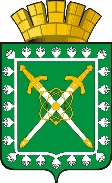 АДМИНИСТРАЦИЯ ГОРОДСКОГО ОКРУГА «ГОРОД ЛЕСНОЙ»П О С Т А Н О В Л Е Н И Е__________								       	                         № ____г. ЛеснойОб утверждении административного регламента осуществления муниципального контроля за обеспечением сохранности автомобильных дорог местного значения на территории городского округа «Город Лесной»В соответствии с Федеральным законом от 06 октября 2003 года № 131-ФЗ «Об общих принципах организации местного самоуправления в Российской Федерации», Федеральным законом от 08 ноября 2007 года № 257-ФЗ «Об автомобильных дорогах и дорожной деятельности в Российской Федерации и о внесении изменений в отдельные законодательные акты Российской Федерации», Федеральным законом от 26 декабря 2008 года № 294-ФЗ «О защите прав юридических лиц и индивидуальных предпринимателей при осуществлении государственного контроля (надзора) и муниципального контроля», постановлением Правительства Свердловской области от 28.06.2012 № 703-ПП «Об утверждении Порядка разработки и принятия административных регламентов осуществления муниципального контроля на территории Свердловской области» (с изменениями), Уставом городского округа «Город Лесной», утвержденным решением Думы городского округа «Город Лесной» от 24.08.2011 № 490 «О принятии Устава городского округа «Город Лесной», постановлением главы администрации городского округа «Город Лесной» от 25.12.2013 № 2471 «О порядке осуществления муниципального контроля администрацией городского округа «Город Лесной» (с изменениями)ПОСТАНОВЛЯЮ:Утвердить административный регламент осуществления муниципального контроля за обеспечением сохранности автомобильных дорог местного значения на территории городского округа «Город Лесной» (прилагается).Признать утратившим силу пункт 1 постановления главы администрации городского округа «Город Лесной» от 07.08.2013 № 1328 «Об утверждении административного регламента исполнения муниципальной функции по осуществлению муниципального контроля за обеспечением сохранности автомобильных дорог общего пользования местного значения в границах городского округа «Город Лесной».Признать утратившим силу пункт 1 постановления администрации городского округа «Город Лесной» от 25.02.2016 № 259 «Об утверждении административного регламента осуществления муниципального контроля за обеспечением сохранности автомобильных дорог местного значения на территории городского округа «Город Лесной».Постановление опубликовать в печатном средстве массовой информации «Вестник-официальный» и разместить на официальном сайте администрации городского округа «Город Лесной» в сети «Интернет».Контроль исполнения постановления оставляю за собой.Первый заместитель главы администрациигородского округа «Город Лесной»			                          С.Е. Черепанов